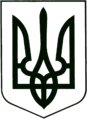 УКРАЇНА
МОГИЛІВ-ПОДІЛЬСЬКА МІСЬКА РАДА
ВІННИЦЬКОЇ ОБЛАСТІВИКОНАВЧИЙ КОМІТЕТ                                                           РІШЕННЯ №394Від 27.10.2022р.                                              м. Могилів-ПодільськийПро затвердження мережі автобусних маршрутів загального користування, що знаходяться в межах території Могилів-Подільської міської територіальної громади        Керуючись законами України «Про місцеве самоврядування в Україні»,   «Про автомобільний транспорт», постановою Кабінету Міністрів України від 18.02.1997 року №176 «Про затвердження Правил надання послуг пасажирського автомобільного транспорту», наказом Міністерства Інфраструктури України від 15.07.2013 року №480 «Про затвердження Порядку організації перевезень пасажирів та багажу автомобільним транспортом», наказом Міністерства транспорту та зв’язку України від 07.05.2010 року №278 «Про затвердження Порядку розроблення та затвердження паспорта автобусного маршруту», згідно з рішенням виконавчого комітету міської ради від 25.08.2022 року №271 «Про створення комісії з обстеження та облаштування автобусного маршруту та затвердження її складу», враховуючи Акт обстеження ділянок вулично-дорожньої мережі, на яких планується відкриття нового маршруту транспортних засобів, залучених до перевезення пасажирів Могилів-Подільська АС – Озаринці від 19.10.2022 року, з метою упорядкування та вдосконалення автобусної мережі, впорядкування руху автобусних маршрутів загального користування, що знаходяться на території Могилів-Подільської міської територіальної громади, - виконком міської ради ВИРІШИВ:1. Відкрити приміський автобусний маршрут загального користування  Могилів-Подільська АС – Озаринці.2. Управлінню житлово-комунального господарства міської ради (Стратійчук І.П.) виготовити та погодити паспорт приміського автобусного маршруту загального користування Могилів-Подільська АС- Озаринці в установленому чинним законодавством порядку.3. Затвердити мережу автобусних маршрутів загального користування, що знаходяться в межах території Могилів-Подільської міської територіальної громади згідно з додатком. 4. Контроль за виконанням даного рішення покласти на першого заступника міського голови Безмещука П.О..Міський голова                                                      Геннадій ГЛУХМАНЮК                                              Додаток                                   до рішення виконавчого                                  комітету міської ради                                  від 27.10.2022 року №394МЕРЕЖАавтобусних маршрутів загального користування, що знаходяться в межах території Могилів-Подільської міської територіальної громади                            Перший заступник міського голови                                                                                  Петро БЕЗМЕЩУК № з/пНазва маршруту Маршрут руху1.Міський автобусний маршрутзагального користування №1м. Могилева-Подільського.Вулиця Острівська – проспект Незалежності – вулиця Вірменська – вулиця Гоголя – вулиця Стависька – вулиця Грецька – вулиця Полтавська – вулиця І.Франка – вулиця Вокзальна – проспект Героїв – вулиця Ринкова – вулиця Стависька – вулиця Київська – вулиця Вірменська – проспект Незалежності – вулиця Острівська.2.Міський автобусний маршрут загального користування №2 м. Могилева-Подільського.Вулиця Острівська – проспект Незалежності – вулиця Вірменська – вулиця Гоголя – вулиця Стависька – вулиця Ринкова – проспект Героїв – вулиця Вокзальна – вулиця І.Франка – вулиця Полтавська – вулиця Грецька – вулиця Стависька – вулиця Київська – вулиця Вірменська – проспект Незалежності – вулиця Острівська.3.Приміський автобусний маршрут загального користування Могилів-Подільська АС – Серебрія.Могилів-Подільська АС – міська смуга м. Могилів-Подільський (проспект Героїв – вул. Ринкова - вул. Стависька – вул. Грецька – вул. Полтавська – вул. І. Франка) – с. Немія (вул. Юності, 3) – с. Немія (вул. Дністрова, 51) – с. Серебрія (вул. Соборна, 98/1) – с. Серебрія (вул. Соборна, 173/2) – с. Серебрія (вул. В.Беделя) та в зворотному напрямку с. Серебрія (вул. В.Беделя) – с. Серебрія (вул. Соборна, 173/2) – с. Серебрія (вул. Соборна, 98/1) – с. Немія (вул. Дністрова, 51) – с. Немія (вул. Юності, 3) – міська смуга м. Могилів-Подільський (вул. І. Франка – вул. Вокзальна – проспект Героїв) – Могилів-Подільська АС.4.Приміський автобусний маршрут загального користування Могилів-Подільська АС – Озаринці.Могилів-Подільська АС – міська смуга м. Могилів-Подільський (проспект Героїв – вул. Вокзальна – вул. Завойського) – М-21 – О-02-12-05 (Конева – Кукавка – Ломозів) – с. Озаринці (вул. І. Франка – вул. Соборна, 1) та в зворотному напрямку с. Озаринці (вул. Соборна, 1 – вул. І.Франка – О – 02 – 12 – 05 (Конева – Кукавка – Ломозів) – М-21 – міська смуга м. Могилів-Подільський (вул. Завойського – вул. Вокзальна – проспект Героїв) – Могилів-Подільська АС.